Журнал проведения мастер-классов по проекту «Светские беседы»Образовательная организация : МАОУ Бегишевская средняя общеобразовательная школа Вагайского района Тюменской областиПримечание: во 2, 4 классах ведётся кружок «Школа вежливости». Руководитель Берген И.В.ДатаНазвание мастер-классаИнформация о ведущем:ФИО, статус ведущего (волонтер из числа школьников, студентов, родителей, специалист, практикант), наименование учреждения, которое волонтер представляетОсновное содержание мастер-классаКол-во участниковСоставучастников (классы)10.09.14Путешествие в страну хороших манерБерген Ирина Витальевна- учитель начальных классов МАОУ Бегишевской СОШ Дети смотрят мультфильм "Хорошие манеры" из серии о Лунтике и его друзьях. Я приветствую вас в "стране хороших манер". Жители этой страны приготовили для вас викторину из вопросов о правилах поведения и хороших манерах. Давайте встретимся с ними и ответим на все вопросы. 2,4 класс17 уч-ся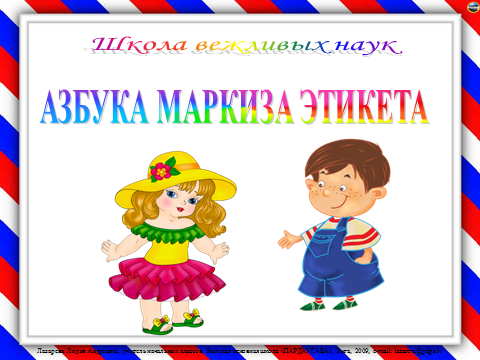 24.09.14О ВКУСАХ НЕ СПОРЯТ, О МАНЕРАХ НАДО ЗНАТЬ 
Тематический вечер Берген Ирина Витальевна- учитель начальных классов МАОУ Бегишевской СОШ Цель: формировать эстетический вкус в одежде, причёске, в манерах поведения, воспитывать стремления совершать красивые поступки.  Большую роль в нашей внешности играет одежда. Опрятная, красивая, модная, со вкусом подобранная, она очень украшает. «Модно одета» – это вовсе не означает, что девушка привлекательна в этой одежде. А вот «одета со вкусом» – значит, одета так, как ей идёт, она привлекательна в этой одежде. В этой оценке будет всё: и что одета модно, и одежда её украшает, и в облике есть что-то интересное. 
Несколько слов о причёске. Она – элемент внешней культуры человека. Лучшая причёска та, которая вам идёт и которую легко держать в порядке. 2,4 класс17 уч-ся родители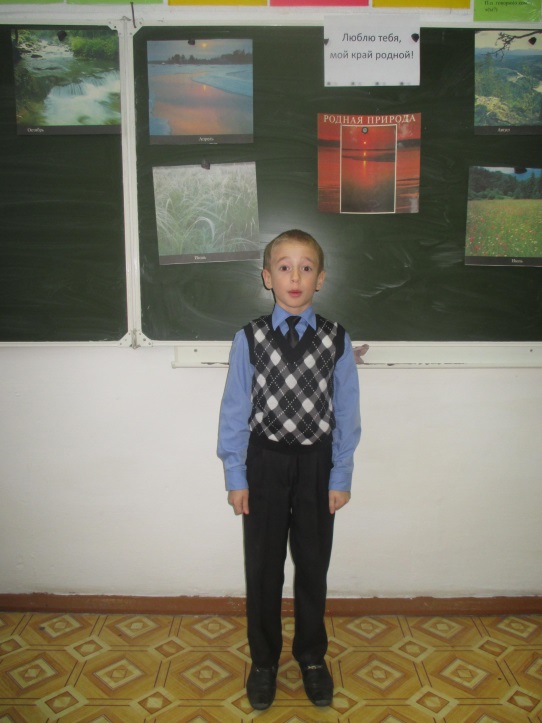 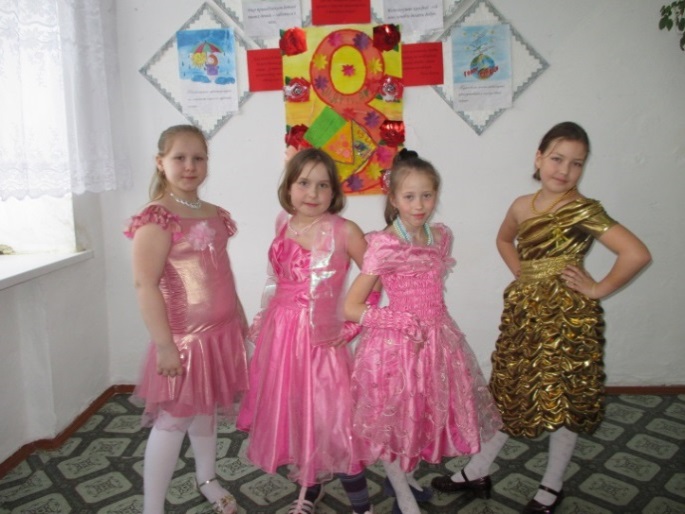 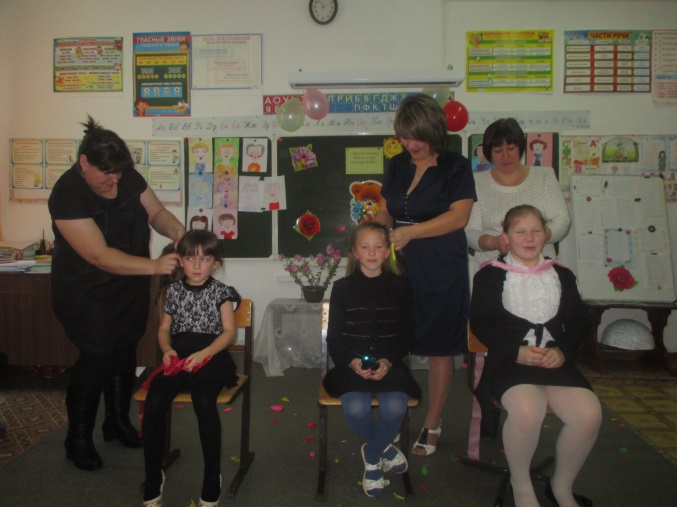 8.10.14Как вести себя в гостяхБерген Ирина Витальевна- учитель начальных классов МАОУ Бегишевской СОШ Цель мероприятия: привить детям навыки культурного поведения в гостях, поговорить с детьми о поведении гостя и хозяина, о культуре поведения за столом; о том, как проходили посиделки в русских избах много лет назад; развивать у детей эстетический вкус, уважительное отношение к окружающим людям.Форма проведения: практикум.Разыграли с ребятами сценку прихода гостей на деньрождения с подарками (бутафорскими).Инсценировка отрывка из сказки С.Я. Маршака «Кошкин дом».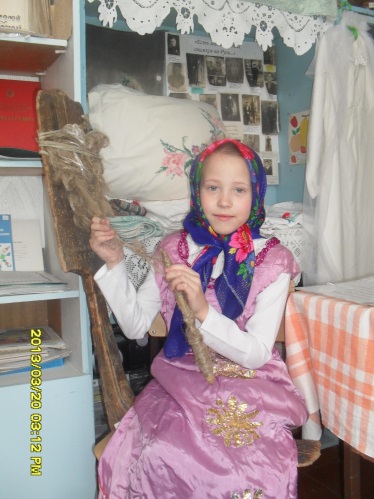 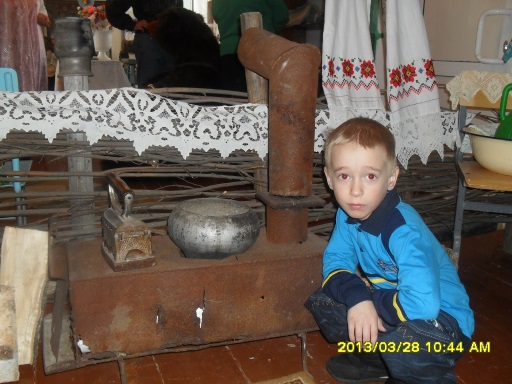 17.10.2014Музыкальное представление «Бал вежливых насекомых»Берген Ирина Витальевна- учитель начальных классов МАОУ Бегишевской СОШ Дети показали в игровой музыкальной форме правила этикета общения, приглашения к танцу, вежливого отношения друг к другу.2,4 класс17 уч-ся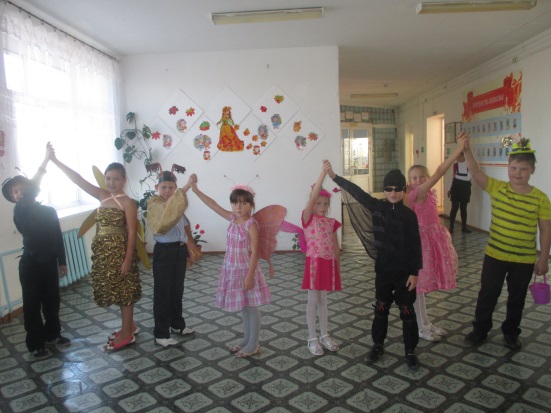 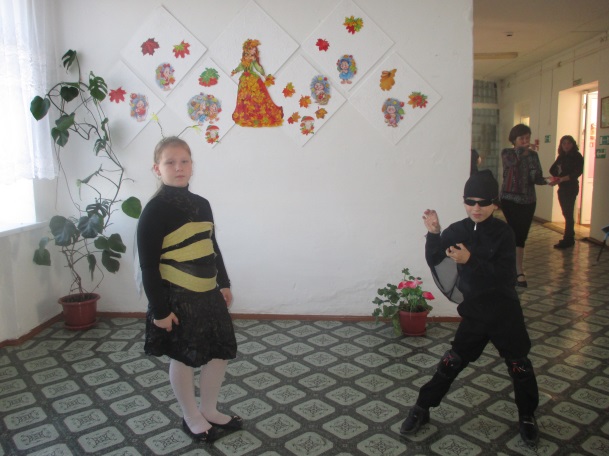 18.11.14Светский бал. Заключительное мероприятиеБерген Ирина Витальевна- учитель начальных классов МАОУ Бегишевской СОШ Бал – фантазия! Фантазия красок, фантазия танцев, фантазия красоты! Ни один танец, не требует такой строгости осанки, горделивости и собранности, как полонез. Во время шествия под торжественно-фанфарную музыку гости показывали себя, свой наряд, светскость манер и благородство. Мазурка – супер-шлягер своего времени! А все почему? Да потому, что в мазурке дамы могли вволю пококетничать, кавалеры –показать свою лихость. Кавалер пристукивал шпорами, становился на колени, обводил вокруг себя даму и целовал ей руку. Мазурка всегда была в центре каждого праздника, ее ждали, к ней готовились!... 
Волшебный Бал – мечта Принцесс 
Прекрасных принцев взгляд желанный 
И сказка воплотится здесь 
Для вас подарком долгожданным 

2,4 класс17 уч-ся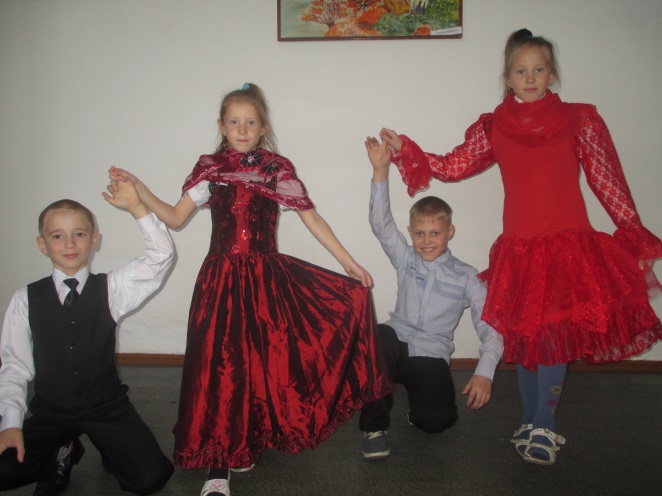 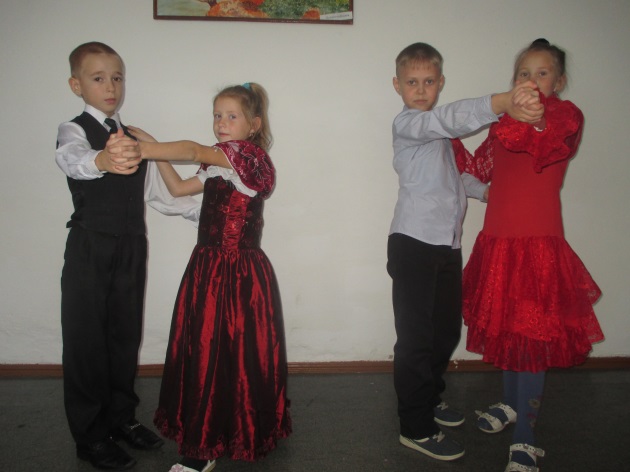 19.11.2014Традиции чаепития в Англии, Шотландии, Америке и РоссииКазымова Начифа  СибхатулловнаУчитель английского языкаМАОУ Бегишевской СОШ Дети на английском языке приглашали гостей за стол, предлагали чай с сахаром и сливками, вежливо общались друг с другом9 класс4 человека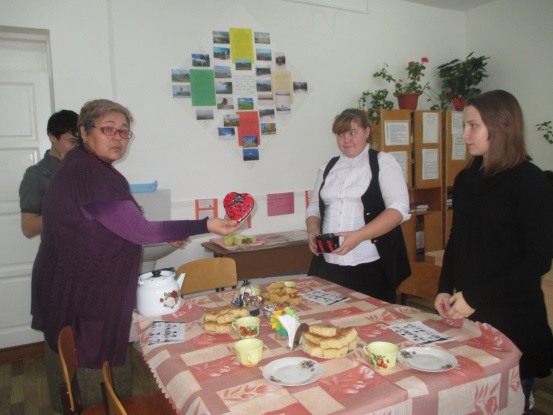 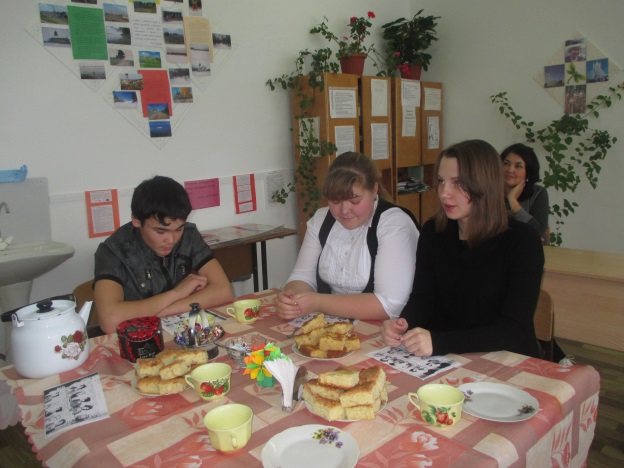 25.11.14Диалоги этикетного характераКазымова Начифа  СибхатулловнаУчитель английского языкаМАОУ Бегишевской СОШ Учащиеся  на английском языке вежливо расспрашивали друг друга как найти дорогу в незнакомом месте.6 класс9 уч-ся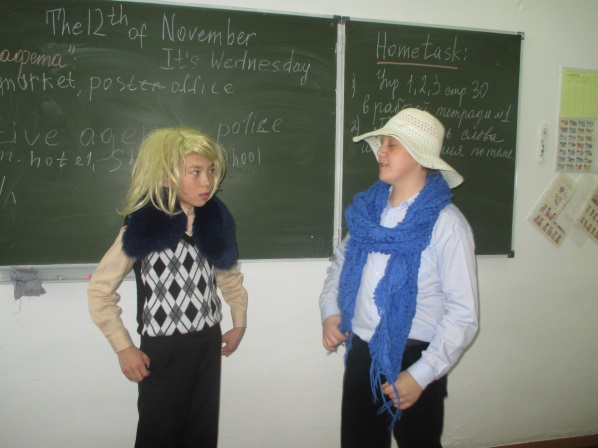 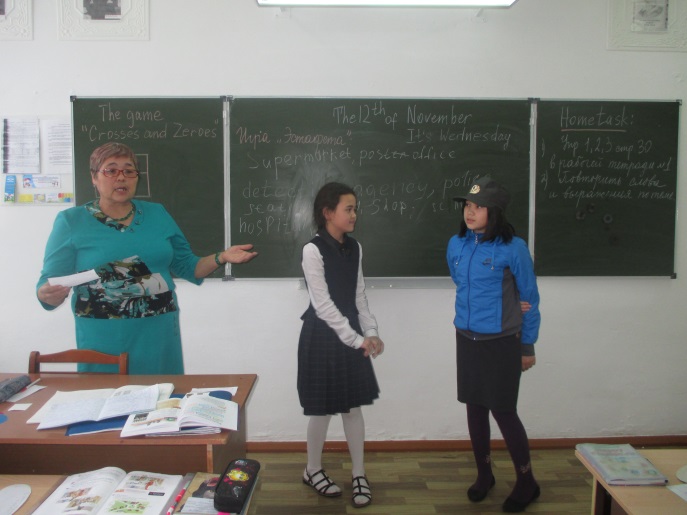 